Урок-игра «Умники и умницы»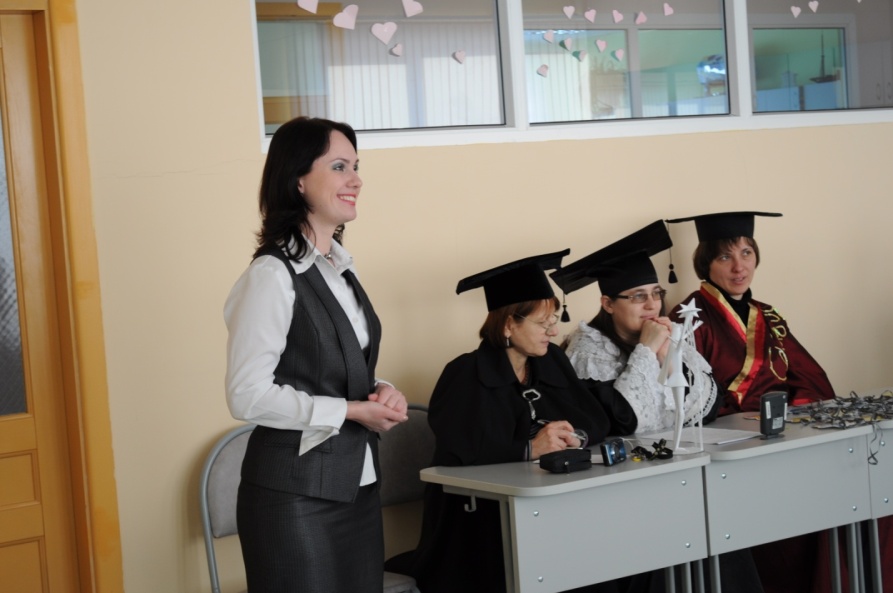 III агона, III дорожки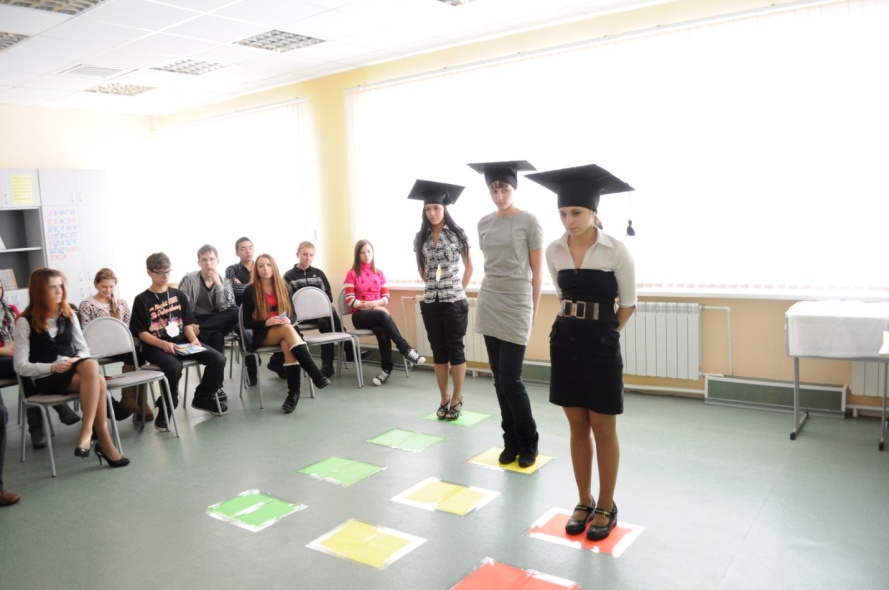 Агонисты и теоретики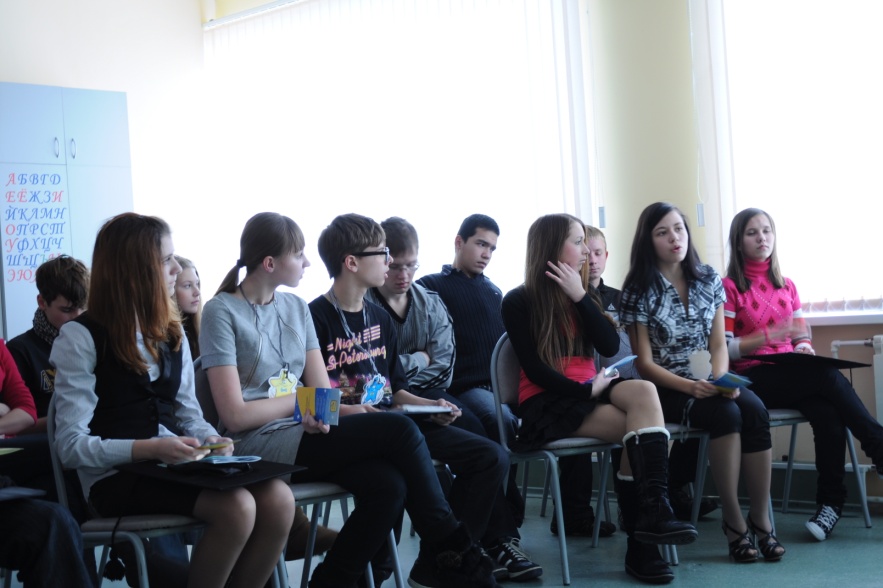 Высокий Ареопаг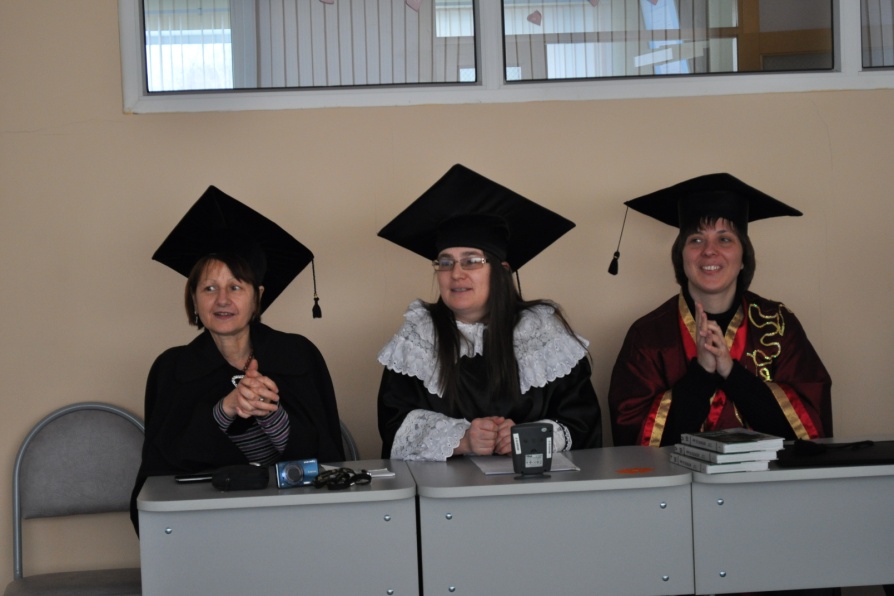 Участники открытого урока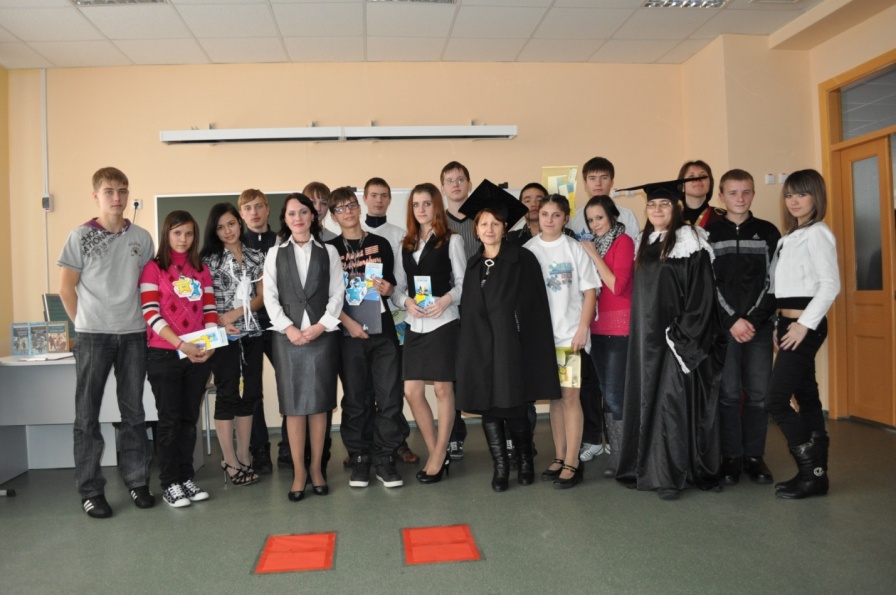 